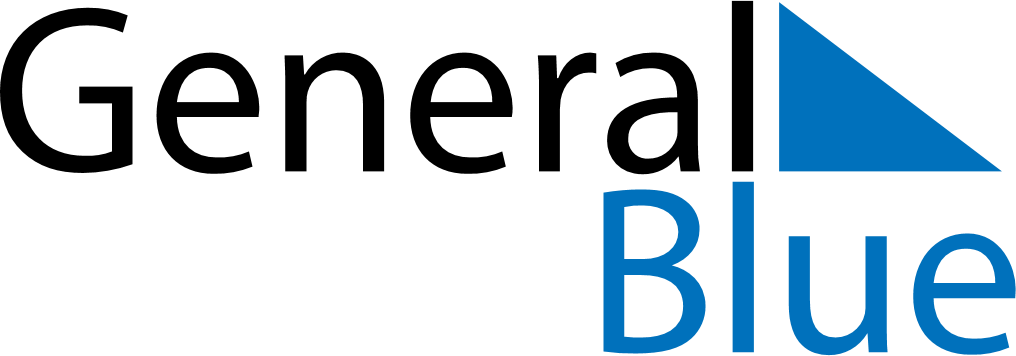 February 2026February 2026February 2026February 2026CyprusCyprusCyprusSundayMondayTuesdayWednesdayThursdayFridayFridaySaturday123456678910111213131415161718192020212223242526272728Ash SundayClean Monday